Załącznik Nr 3 do uchwały Nr XVII/423/19Rady Miasta Gdańskaz dnia 28 listopada 2019 r.Wzór zgłoszenia informacyjnego wskazującego miejsce gromadzenia odpadów na nieruchomości w celu zapewnienia prawidłowej realizacji usług odbierania odpadów komunalnychZGŁOSZENIE INFORMACYJNE WSKAZUJĄCE MIEJSCE GROMADZENIA ODPADÓW (MGO) NA NIERUCHOMOŚCI  Adres nieruchomości: ………………………………………………………………………….Pouczenie:Jeżeli pod adresem nieruchomości zlokalizowane jest więcej niż jedno miejsce gromadzenia odpadów dla tej nieruchomości  należy wymienić wszystkie lokalizacje na osobnych zgłoszeniach ………………………………..Data, podpis właściciela nieruchomości1)1)  zgłoszenie podpisuje właściciel nieruchomości wskazany w deklaracji albo osoba upoważniona przez tego właścicielaLokalizacja miejsca gromadzenia odpadów (ulica, nr domu, klatka , inne dane identyfikujące MGO np. zsyp, wyodrębnione pomieszczenie, ogrodzony plac itp.)Czy MGO jest wspólne dla kilku nieruchomości (zaznaczyć właściwy kwadrat)                              TAK                                             NIE        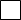 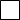 Oznaczenie nieruchomości korzystających ze wspólnego MGO  (wypełnić, w przypadku zaznaczenia „TAK” w rubryce powyżej)Wskazanie tytułu prawnego do dysponowania przez właściciela terenem na potrzeby korzystania z MGO (określić czy teren jest własnością właściciela nieruchomości, czy jest inna podstawa korzystania z MGO). W tym drugim przypadku należy przywołać dane identyfikujące decyzję, umowę lub inny dokument, z którego wynika prawo właściciela.Dane kontaktowe w sprawach związanych z wyposażeniem miejsca gromadzenia odpadów w pojemniki